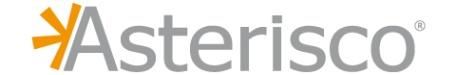 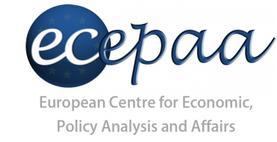 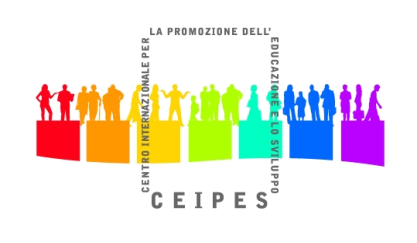 CALL FOR PARTICIPANTSPROGRAMMA ERASMUS PLUS – KA105 YOUTH EXCHANGEProgetto “Social Inclusion for Youth With Migrant Background – SI4MB”Code n. LH/AD/mfj/KA1-EJ-31-14-R2CEIPES - Centro Internazionale per la Promozione dell’Educazione e lo Sviluppo (di seguito denominano CEIPES) con sede in Via Giuseppe La Farina, 21 – 90141 Palermo  e ASTERISCO - Associazione per lo sviluppo socio con sede rispettivamente in Via Marchese di Villabianca, 70 – 90143 Palermo e, promuovono in partenariato con il Capofila (Soggetto Responsabile del Progetto) ECEPAA - European Centre for Economic and Policy Analysis and Affairs, Belgio, ed i Partner Associação Intercultural Amigos da Mobilidade - Portogallo, ENTE BILATERALE TURISMO TOSCANO, Associazione Centro Servizi Immigrati Marche ACSIM – Italia e Vyara Foundation - Bulgaria, il Progetto “Social Inclusion for Youth With Migrant Background – SI4MB”.Il Progetto SI4MIl Progetto prevede 1 Scambio giovanile tra gruppi di giovani con background migratorio provenienti dall’Italia, dal Portogallo, dal Belgio e dalla Bulgaria. L'obiettivo generale del Progetto è quello di sviluppare le competenze e migliorare le conoscenze dei giovani con background migratorio attraverso un programma di mobilità di scambio giovanile all'estero. Il progetto promuove la mobilità sociale attraverso lo sviluppo delle competenze chiave che consentiranno ai giovani con background migratorio di ampliare le loro esperienze culturali e di essere coinvolti in un ambiente multiculturale e in una dimensione internazionale.L'integrazione sociale ed economica dei migranti può essere spesso un processo lungo e complesso. I problemi di integrazione possono estendersi anche ai discendenti nativi dei migranti, che a loro volta possono trovare nel mercato del lavoro e nel campo dell’istruzione una maggiore difficoltà rispetto alle persone con i genitori nativi.  Negli ultimi dieci anni, la crescita della popolazione con background migratorio è stato significativo in diversi paesi europei. In questa situazione, è importante per i giovani con background migratorio e con ostacoli di ordine economico sociale essere coinvolti in un' opportunità di mobilità   per migliorare l'apprendimento, il livello di competenze chiave e acquisire esperienza all'estero, favorendo le loro capacità imprenditoriali.Gli obiettivi specifici del Progetto sono identificati utilizzando un metodo olistico e tenendo in considerazione i seguenti aspetti:Auto – emancipazione: l’emancipazione psicologica e professionale, in particolare nei settori della conoscenza e in quelli relazionali, è oggi considerata una risorsa strategica per lo sviluppo economico.Orientamento al lavoro: Possibilità di testare la scelta della carriera lavorativa e diventare più consapevoli dei punti di forza e di debolezza (attraverso l'aiuto di bilanci di competenze e interviste con uno psicologo e consulente del lavoro)Professionalità: lo sviluppo di competenze professionali in diversi settori (turismo, marketing, formazione, imprese, i media, nuove tecnologie) Con particolare attenzione per le competenze di ICT come richiesto da COM "Youth on the Move" (2010) 477 d-Commissione europea.Potenziamento della Lingua: miglioramento delle conoscenze e delle competenze nella comunicazione linguistica.E 'anche rilevante per il successo dello scambio giovanile che i giovani con background migratorio:Diventino consapevoli dei temi socialmente rilevanti, come la partecipazione democratica alla vita in Europa, il mercato del lavoro, la cittadinanza attiva, il dialogo interculturale, l'inclusione sociale e la partecipazione attiva dei giovani nella società e nel processo decisionale dell'Unione europea;Sviluppino competenze di base e trasversali, quali l'imprenditorialità, le competenze digitali e il multilinguismo, utilizzando un metodo di educazione non formale, soprattutto attraverso il peer-learning;Scoprano nuove culture, abitudini e stili di vita;Rafforzino valori come la solidarietà, la democrazia, l'amicizia;Adottino comportamenti sani, attraverso attività all'aperto e lo sport.Lo Scambio Giovanile avrà luogo a Bruxelles, Belgio per la durata di 20 giorni dal 5 al 20 luglio 2015.   Lo scambio prevederà lo sviluppo di attività di tipo esperienziale, tra cui:Workshops;teambuilding;Ice-breakers;Role-play;Excursions.mirate all’integrazione dei giovani nel gruppo, al confronto reciproco circa le esperienze vissute, alla condivisione  di conoscenze e idee sui temi proposti. La lingua di lavoro utilizzata durante lo scambio sarà la lingua inglese.Il progetto prevede la presenza di Group Leader per ciascuna Organizzazione Partner, che prenderanno parte allo Scambio come guide dei gruppi di giovani partecipanti. I Group Leader sorveglieranno lo svolgimento degli incontri e forniranno gli input necessari affinché i giovani coinvolti possano, in un clima sereno e di collaborazione, esprimersi al meglio e nel modo più costruttivo possibile.Certificazione e riconoscimentoL’esperienza di scambio culturale sarà riconosciuta a livello europeo tramite la certificazione YOUTHPASS, che descrive e convalida l’esperienza di apprendimento non formale e informale acquisita durante l’attività di scambio, utile per il proprio futuro formativo e lavorativo.Documentando il valore aggiunto derivante da un progetto di scambio giovanile “Erasmus Plus”, lo YOUTHPASS rende visibile e supporta la cittadinanza Europea attiva dei giovani e dei giovani lavoratori ed è valido fra l'altro ai fini dell'acquisizione di crediti formativi. (www.youthpass.eu).Destinatari e requisitiIl Progetto di Scambio è rivolto a 30 giovani con background migratorio residenti in Italia, Portogallo, Belgio e Bulgaria. I partecipanti residenti in Sicilia saranno 8 giovani, 5 donne e 5 uomini,  di età compresa tra i 19 e i 29 anni  che siano fortemente interessati e motivati a partecipare ad uno scambio in cui, da veri protagonisti, parteciperanno in prima persona all’organizzazione ed allo svolgimento delle attività previste.Requisiti minimi per partecipare allo Scambio Giovanile:Background migratorio – di prima o seconda generazione;spirito di gruppo;spirito di adattamento;conoscenza della lingua inglese.Selezioni Il presente Bando disciplina i criteri di selezione del gruppo di 8 giovani,  5 donne e 3 uomini, residenti in Sicilia.A seguito di verifica del possesso dei requisiti oggettivi come sopra specificato, verrà stilata la graduatoria degli ammessi alla Selezione. La prova selettiva consisterà in un colloquio volto ad identificare i soggetti idonei di ciascun Paese in quanto maggiormente rispondenti e appropriati agli sviluppi previsti.In particolare la valutazione dei candidati si baserà su: - motivazioni e attitudini dei giovani – fino ad un massimo di 80 punti - conoscenza della lingua inglese – fino ad un massimo di 10 punti - esperienze pregresse nell’ambito delle attività di apprendimento non-formale/ partecipazione ad attività all’estero – fino ad un massimo di 10 punti A parità di punteggio sarà data la priorità a chi avrà ottenuto un punteggio superiore nell’Area “motivazioni e attitudini dei giovani”.Per essere idonei alla partecipazione i candidati dovranno raggiungere un punteggio minimo di 60/100 alla prova selettiva. Tra essi, i primi 8 soggetti saranno gli ammessi alla partecipazione. Coloro che alla prova selettiva avranno raggiunto un punteggio inferiore a 60/100 saranno ritenuti non idonei alla partecipazione. La graduatoria dei giovani selezionati a partecipare all’iniziativa di scambio verrà suddivisa per sesso.La Graduatoria Finale sarà pubblicata sul sito ww.ceipes.org. Nel caso di disponibilità di posti derivanti da rinunce, saranno ammessi coloro che hanno diritto a subentrare secondo l’ordine della graduatoria. Modalità organizzative -  Orientamento e presentazione del programma A seguito delle selezioni, verrà effettuato un incontro a beneficio del gruppo di partecipanti effettivi, a scopo informativo ed orientativo, per ottimizzare gli sviluppi successivi del progetto. L’incontro sarà un momento in cui sarà avviata una prima conoscenza tra i giovani partecipanti, promuovendone la socializzazione.I partecipanti saranno informati sugli aspetti logistico-organizzativo propedeutici alla partenza. In questa occasione il gruppo di partecipanti conoscerà i due group leader che, durante lo Scambio, rappresenteranno le 2 Organizzazioni di invio, Asterisco e CEIPES, e saranno i punti di riferimento, nonché le guide, dei partecipanti durante l’esperienza all’estero. Successivamente alle attività preparatorie verranno sviluppate le Attività di scambio tra i giovani dei 4 Paesi per un periodo complessivo di 20 giorni inclusi i giorni di viaggio. A conclusione di ciascuno Scambio, ciascun gruppo organizzerà almeno un incontro di Follow-up con i propri Group Leader per la restituzione, la condivisione e la valutazione dell’esperienza, fondamentale momento finalizzato a tesaurizzare l’esperienza di scambio e di dialogo interculturale e analizzarne i risultati conquistati. L’incontro sarà volto ad identificare quali azioni e attività porre in essere per un ottimale disseminazione e diffusione dei risultati.Spese Il Progetto è finanziato dalla Commissione Europea Programma Erasmus Plus 2014 – 2020.  La partecipazione al progetto è gratuita. I 30 partecipanti usufruiranno di vitto, alloggio, assicurazione, tutoraggio e assistenza. Il progetto copre le spese di viaggio e trasporto da e per il paese di destinazione fino ad un massimo di € 170,00 a partecipante. Per lo Scambio, lo spostamento dal Paese di provenienza a quello di destinazione avverrà in aereo con possibile partenza dall’Aeroporto di Palermo o alternativamente dall’Aeroporto di Trapani - Birgi. Termini per la presentazione della domanda di partecipazione e relativa documentazioneGli interessati potranno rivolgere richiesta di partecipazione compilando il modello di domanda in allegato entro le ore 12.00 del 21 Maggio 2015 ed inviandolo al seguente indirizzo: mobility@ceipes.orgLe domande di partecipazione dovranno essere corredate dai seguenti documenti:Copia tessera sanitaria;Copia permesso di soggiorno;Copia del documento di riconoscimento in corso di validità;Curriculum vitae redatto sul modello di CV Europass con foto in italiano o in inglese;Lettera di Motivazione in italiano o in inglese.Coperture assicurative CEIPES, Asterisco ed ECEPAA provvederanno alla copertura assicurativa dei partecipanti contro infortuni e responsabilità civile. Ogni partecipante dovrà provvedere alla propria copertura sanitaria: il candidato in possesso della Tessera Sanitaria ha automaticamente diritto alle prestazioni del Servizio Sanitario Nazionale in tutti i Paesi U.E. Trattamento dei dati personaliAi sensi del contenuto normativo del D. Lgs. 196/2003,  Asterisco si impegna a rispettare il carattere riservato delle informazioni fornite dai candidati. Tutti i dati forniti saranno trattati solo per le finalità connesse e strumentali alla realizzazione delle attività progettuali, nel rispetto delle disposizioni vigenti. InfoInformazioni e qualsiasi altra indicazione utile, sono disponibili sui siti www.ceipes.org e  www.asterisco.sicilia.it CEIPES - Tel: +39 091 7848 236 -  mobility@ceipes.orgAsterisco - Tel: (+39) 091.6268334 – mobility@asterisco.sicilia.it Il presente progetto è finanziato con il sostegno della Commissione Europea. L’autore è il solo responsabile di questa pubblicazione (comunicazione) e la Commissione declina ogni responsabilità sull’uso che potrà essere fatto delle informazioni in essa contenute.